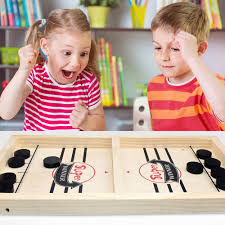 ŽAIDIMAI SKIRTI ŽODYNO BEI RIŠLIOS KALBOS UGDYMUI
     Rišlios kalbos ugdymą skatina žaidybinė aplinka. Tam tinka įvairūs didaktiniai žaidimai, paveikslai, žaislai.
    Štai keletas žaidimų padėsiančių ugdyti kalbą, plėsti aktyvųjį bei pasyvųjį žodyną:Skaitykite vaikams knygas, orientuodamiesi į vaiko amžių ir sugebėjimą suprasti. Pradėkite nuo iliustracijų žiūrėjimo, jų komentavimo, veikėjų atpažinimo ir pagrindinės įvykių sekos aptarimo. Ir tik po to pereikite prie originalaus teksto.Uždavinėkite vaikui klausimus, pradėdami nuo bendrų klausimų (kas? kur? ką daro?), palaipsniui pereikite prie konkrečių (Ką daro varlytė? kur nuėjo? ką paėmė? kam nunešė? ir pan.).Žaiskite žaidimus, kurie lavina mąstymą ir turtina žodyną ,pvz.: „Kas aš toks?“ Apibūdinkite gyvūną:  „Aš murkiu , kai esu patenkintas. Tu mane gali laikyti ant kelių. Aš mėgstu šiltą pieną ir moku kniaukti“. Žaiskite įvairius loto žaidimus. Mokykite teisingai sudėti paveikslėlius, juos pavadinti, dėlioti erdvėje, dėti vieną ant kito.Žaiskite spėliojimų žaidimus. Atneškite į kambarį uždengtą dėžę. Klauskite vaiko, kas joje gali būti. Skatinkite pokalbį klausdami, ar gali joje būti dramblys? Kodėl? Leiskite vaikui palaikyti, pakratyti dėžę.Vaikams labai patinka žaidimas “Ką nupiešiau?”. Daiktą vaikas turi pažinti iš jūsų  pasakojimo. Vaikas spėlioja tol, kol atspėja, kas tai per daiktas. Paskui piešia pats, apibūdina nupieštą daiktą, o spėliojate jūs. Galima piešti ant draugo nugaros pirštu. Draugas turi atspėti, kas nupiešta.